Was ist ein Podcast?Aufgabe 1: Lies die Informationstexte und schaue dir das Video zu Podcasts an. Vervollständige anschließend den Lückentext.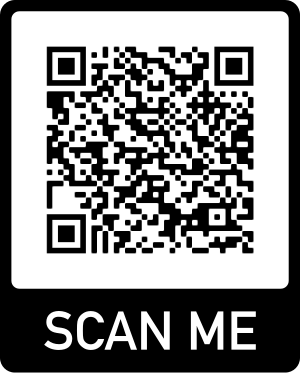 Material 1https://praxistipps.chip.de/was-ist-ein-podcast-einfach-und-verstaendlich-erklaert_41343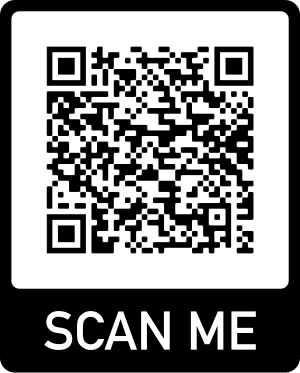 Material 2https://www.contentglory.com/blog/track-1-wie-podcasts-unsere-medienwelt-veraendernWas sind Podcasts?Podcasts sind im Internet beziehbare ______________ - und Videobeiträge. Der Begriff Podcast setzt sich aus _______________ (kurz: Pod/ übersetzt: abspielbar auf ___________) bzw. Apples mp3-Player iPod und aus dem englischen Wort für Rundfunk ______________ (kurz: cast) zusammen. Er kann von Hörerinnen und Hörern _____________ werden, sodass neue Folgen automatisch in dem Programm oder der App erscheinen.Folgen können auch ________________ werden und so den Abonnentinnen und Abonnenten jederzeit offline zur Verfügung stehen. Die einfache und _____________ Verfügbarkeit von ________________ aller Art ist für viele sehr reizvoll.Podcasts sind meistens ______________ da sie vom Betreiber durch ______________ oder auch durch ihre Rundfunkbeiträge finanziert werden.Es wird grob zwischen fünf wichtigen Podcast-Formaten unterschieden: Nachrichten; sie sind ________________ als der Radio-Überblick und nicht nur zur vollen Stunde verfügbar. Beim ________________ schafft der Dialog mehr Perspektiven zu einem Thema. Hierbei wird neben dem lockeren Expertengespräch auch gerne auf das klassische _______________ zurückgegriffen. Der ________________ gleicht einem Gespräch unter Freunden, scheinbar ohne ______________. Dieses Podcast-Format dient vor allem der ________________. Beim ______________ dreht sich alles um ein Thema, bei dem jede Folge ein Kapitel eines großen Audio-Buches ist. Eine Mischung aus Hörspiel und Fortsetzungsroman zeichnet das Format ______________ aus.